ESCOLA BÁSICA MUNICIPAL ALBERTO BORDIN.DISCIPLINA: ARTESPROFESSORA: ELISÂNGELA MASQUIO.    ALUNO:_____________________________________ 4°ANO ATIVIDADES PEDAGÓGICAS NÃO PRESENCIAIS – PERÍODO 03/11 À 20/11. 12° ETAPADESENHO FIGURATIVO E ABSTRATOOlá queridos alunos, hoje vamos falar sobre dois tipos de pinturas e desenhos, os figurativos e os abstratos:Pinturas Figurativas: São aquelas que representam a realidade, pintando ou desenhando o mundo como ele é. Isso permite que a pessoa consiga enxergar na pintura coisas que conseguimos identificar. Exemplos: paisagens, objetos, pessoas, etc., como nas figuras abaixo.Pinturas Abstratas: São aqueles tipos de pintura ou desenho em que não temos uma imagem exata de objetos, nós não conseguimos identificar o que realmente são, geralmente, possuem muitas formas diferentes:2) Agora é com vocês! Faça um desenho de algo figurativo. Faça com capricho!3) Agora é com vocês! Faça um desenho de algo abstrato. Faça com capricho!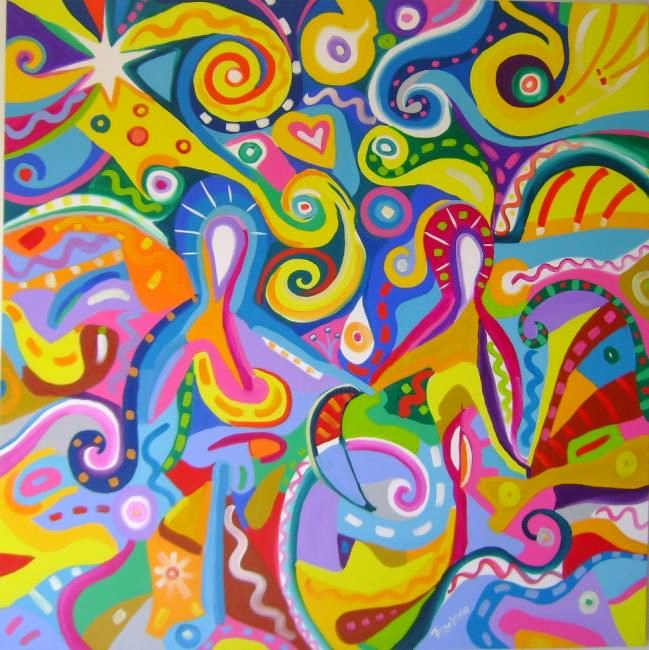 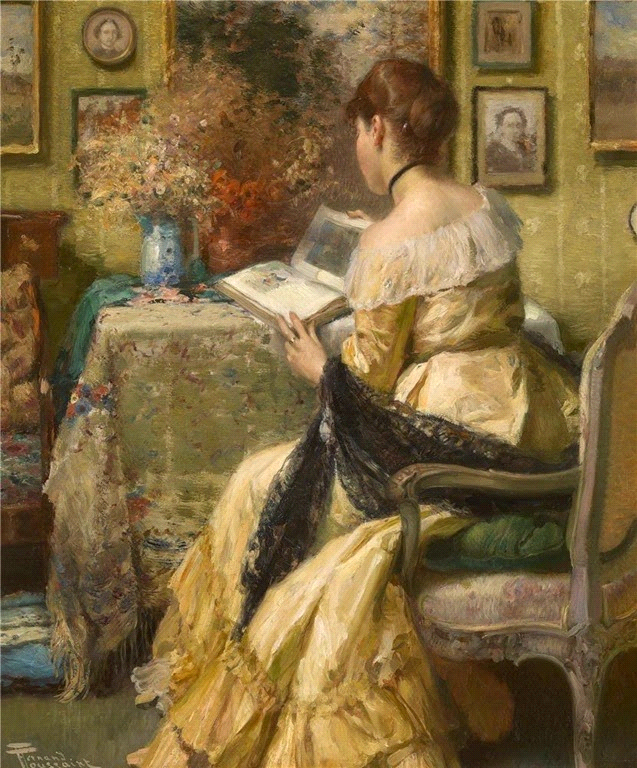 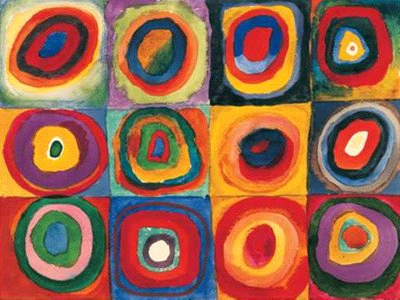 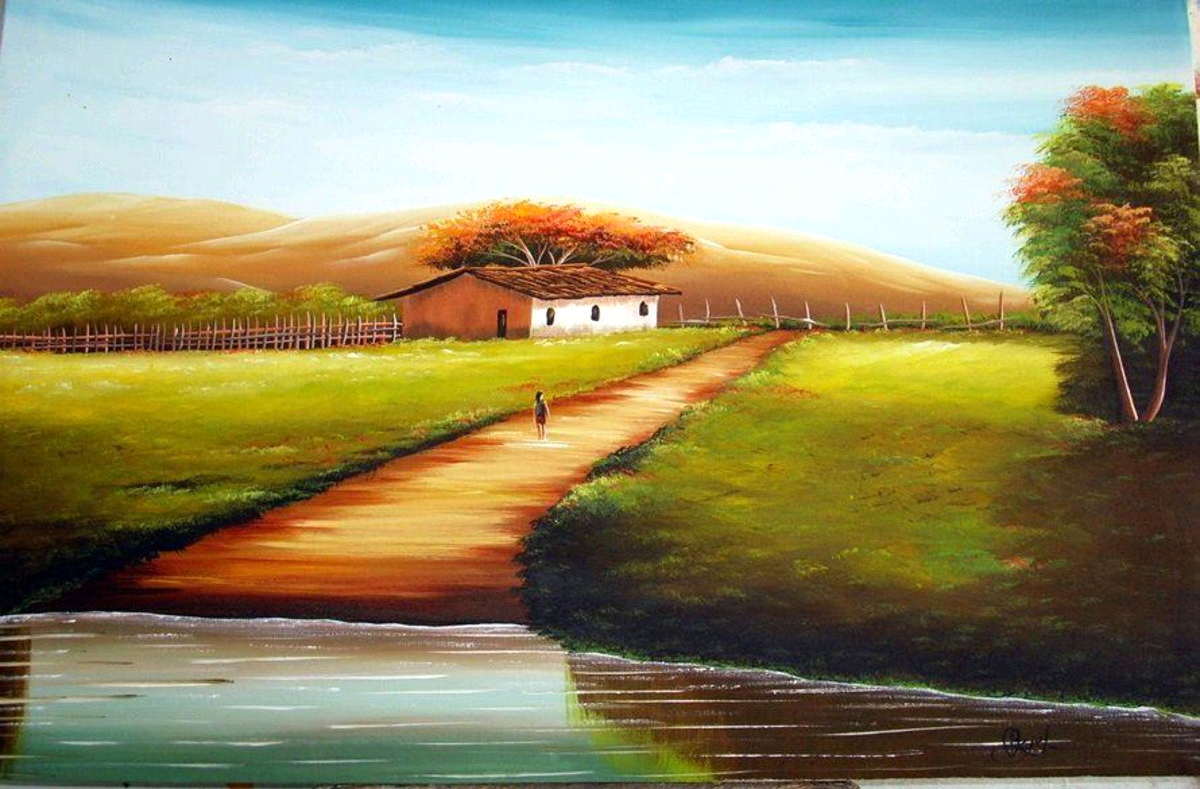 